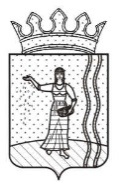 АДМИНИСТРАЦИЯОКТЯБРЬСКОГО ГОРОДСКОГО ОКРУГАПЕРМСКОГОКРАЯПОСТАНОВЛЕНИЕ   00.06.2022                                                                             № 000-266-01-05В соответствии со статьей 78 Бюджетного кодекса Российской Федерации, Федеральным законом от 6 октября 2003 г. № 131-ФЗ «Об общих принципах организации местного самоуправления в Российской Федерации», Федеральным законом от 14 ноября 2002 года №161-ФЗ «О государственных и муниципальных унитарных предприятиях», постановлением Правительства РФ от 18 сентября 2020 N 1492 «Об общих требованиях к нормативным правовым актам, муниципальным правовым актам, регулирующим предоставление субсидий, в том числе грантов в форме субсидий, юридическим лицам, индивидуальным предпринимателям, а также физическим лицам - производителям товаров, работ, услуг, и о признании утратившими силу некоторых актов Правительства Российской Федерации и отдельных положений некоторых актов Правительства Российской Федерации», Уставом Октябрьского городского округа Пермского края,Администрация Октябрьского городского округа ПОСТАНОВЛЯЕТ:1. Утвердить прилагаемый Порядок предоставления субсидий юридическим лицам, индивидуальным предпринимателям, а также физическим лицам - производителям товаров, работ, услуг системы жилищно-коммунального хозяйства на возмещение недополученных доходов связанных с оказанием услуги теплоснабжения населению Октябрьского городского округа Пермского края.2. Постановление вступает в силу со дня обнародования, распространяется на правоотношения, возникшие с 01 января 2022 года и  подлежит размещению на официальном сайте Администрации Октябрьского городского округа Пермского края.3. Контроль   за   исполнением    настоящего    постановления    возложить    на первого заместителя     главы администрации Октябрьского    городского  округа,      начальника Управления развития  инфраструктуры, ЖКХ  и  благоустройства  администрации Октябрьского городского округа Конева О.М.Глава городского округа – глава администрации Октябрьскогогородского округа				                                     Г.В. ПоезжаевУТВЕРЖДЕН:постановлением Администрации Октябрьского городского округа Пермского края от 00.06.2022 № 00-266-01-05ПОРЯДОКпредоставления субсидий юридическим лицам, индивидуальным предпринимателям, а также физическим лицам - производителям товаров, работ, услуг системы жилищно-коммунального хозяйства на возмещение недополученных доходов связанных с оказанием услуги теплоснабжения населению Октябрьского городского округа Пермского краяI. Общие положения1.1. Настоящий Порядок определяет цели, условия и порядок предоставления субсидии из бюджета Октябрьского городского округа Пермского края юридическим лицам, индивидуальным предпринимателям, а также физическим лицам - производителям товаров, работ, услуг системы жилищно-коммунального хозяйства на возмещение недополученных доходов связанных с оказанием услуги теплоснабжения населению, на территории Октябрьского городского округа Пермского края, требования к отчетности, а также требования к осуществлению контроля (мониторинга) за соблюдением условий, целей и порядка предоставления субсидий и ответственность за их нарушение.1.2. Понятия, используемые в настоящем Порядке:недополученные доходы – экономически обоснованные убытки, полученные при оказании услуг населению по горячему водоснабжению,  теплоснабжению, образовавшиеся в результате  разницы между фактической себестоимостью услуги по данным бухгалтерского учета и стоимостью услуги согласно тарифу, утвержденному Министерством тарифного регулирования и энергетики Пермского края;исполнители коммунальных услуг - юридические лица независимо от организационно-правовой формы или индивидуальные предприниматели, а также физические лица, осуществляющие предоставление коммунальных услуг населению на территории Октябрьского городского округа Пермского края;        теплоснабжение - обеспечение потребителей тепловой энергии тепловой энергией, теплоносителем, в том числе поддержание мощности;       теплоноситель - пар, вода, которые используются для передачи тепловой энергии. Теплоноситель в виде воды в открытых системах теплоснабжения (горячего водоснабжения) может использоваться для теплоснабжения и для горячего водоснабжения.1.3. Главным распорядителем бюджетных средств, до которого в соответствии с бюджетным законодательством Российской Федерации как получателя бюджетных средств доведены в установленном порядке лимиты бюджетных обязательств на предоставление субсидий на соответствующий финансовый год и плановый период, является Управление развития инфраструктуры, ЖКХ и благоустройства  администрации Октябрьского городского округа  Пермского края (далее – Главный распорядитель).1.4. Целью предоставления субсидий является возмещение исполнителям коммунальных услуг недополученных доходов, связанных с оказанием услуги теплоснабжения населению, на территории Октябрьского городского округа Пермского края.1.5. Главный распорядитель осуществляет перечисление субсидии в пределах объемов бюджетных ассигнований, предусмотренных на предоставление субсидии, и лимитов бюджетных обязательств в соответствии со сводной бюджетной росписью бюджета Октябрьского городского округа Пермского края.1.6. Сведения о субсидии подлежат размещению на едином портале бюджетной системы Российской Федерации в информационно-телекоммуникационной сети Интернет при формировании проекта решения о бюджете Октябрьского городского округа (проекта решения о внесении изменений в решение о бюджете городского округа).1.7. Получателями субсидий являются исполнители коммунальных услуг, теплоснабжения населению Октябрьского городского округа Пермского края, при наличии и обосновании факта недополученных доходов в связи с осуществлением регулируемых видов деятельности в результате применения тарифов ниже фактически сложившейся себестоимости оказанных услуг.II. Порядок проведения отбора2.1. Способом проведения отбора является запрос предложений, который  проводитсяодин раз в шесть месяцев, на основании заявок, направленных исполнителями коммунальных услуг - участниками отбора (далее - участник отбора) для участия в отборе, исходя из соответствия участника отбора критериям отбора и очередности поступления заявок на участие в отборе.2.2. Уполномоченным органом по организации и проведению отбора является Управление развития инфраструктуры, ЖКХ и благоустройства  администрации Октябрьского городского округа  Пермского края (далее – уполномоченный орган).2.3.Уполномоченный орган до 15 числа месяца, предшествующего месяцу отбора, размещает на официальном сайте администрации Октябрьского городского округа в информационно-телекоммуникационной сети «Интернет» (далее - официальный сайт) объявление о проведении отбора, в котором указываются:2.3.1. сроки проведения отбора;2.3.2. дата начала подачи или окончания приема заявок на предоставление из бюджета Октябрьского городского округа Пермского края субсидии юридическим лицам, индивидуальным предпринимателям, а также физическим лицам - производителям товаров, работ, услуг системы жилищно-коммунального хозяйства на возмещение недополученных доходов связанных с оказанием услуги теплоснабжения населению, на территории Октябрьского городского округа Пермского края, которая не может быть ранее 30-го календарного дня, следующего за днем размещения объявления о проведении отбора;2.3.3. наименование, место нахождения, почтовый адрес, адрес электронной почты Уполномоченного органа, проводящего отбор;2.3.4. результаты, в целях достижения которых предоставляется субсидия, (далее - результат предоставления субсидии), в соответствии с пунктом 3.3 настоящего Порядка;2.3.5. требования к участникам отбора в соответствии с пунктом 2.4 настоящего Порядка и перечень документов, представляемых участниками отбора для подтверждения их соответствия указанным требованиям;2.3.6. порядок подачи заявок участниками отбора и требования, предъявляемые к форме и содержанию заявок, подаваемых участниками отбора;2.3.7. порядок отзыва заявок участников отбора, порядок возврата заявок участников отбора, определяющий, в том числе основания для возврата заявок участников отбора, порядка внесения изменений в заявки участников отбора;2.3.8. правила рассмотрения и оценки заявок участников отбора;2.3.9. порядок предоставления участникам отбора разъяснений положений объявления о проведении отбора, даты начала и окончания срока такого предоставления;2.3.10. срок, в течение которого победитель (победители) отбора должен (должны) подписать соглашение о предоставлении субсидии (далее - Соглашение);2.3.11. условия признания победителя (победителей) отбора уклонившимся(-имися) от заключения Соглашения;2.4. К участникам отбора устанавливаются следующие требования:2.4.1. по состоянию на первое число месяца, предшествующего месяцу, в котором осуществляется проведение отбора:2.4.1.1. должна отсутствовать неисполненная обязанность по уплате налогов, сборов, страховых взносов, пеней, штрафов, процентов, подлежащих уплате в соответствии с законодательством Российской Федерации о налогах и сборах;2.4.1.2. участник отбора – юридическое лицо, не должен находиться в процессе реорганизации (за исключением реорганизации в форме присоединения к юридическому лицу, являющемуся участником отбора, другого юридического лица), ликвидации, в отношении него не введена процедура банкротства, деятельность участника отбора не должна быть приостановлена в порядке, предусмотренном законодательством Российской Федерации, а участник отбора – индивидуальный предприниматель не должен прекратить деятельность в качестве индивидуального предпринимателя;2.4.1.3. участник отбора не должен получать средства из бюджета Октябрьского городского округа Пермского края в соответствии с иными правовыми актами на цель, предусмотренную пунктом 1.4 настоящего Порядка;2.4.1.4. участник отбора не должен являться иностранным юридическим лицом, а также российским юридическим лицом, в уставном (складочном) капитале которого доля участия иностранных юридических лиц, местом регистрации которых является государство или территория, включенные в утвержденный Министерством финансов Российской Федерации перечень государств и территорий, предоставляющих льготный налоговый режим налогообложения и (или) не предусматривающих раскрытия и предоставления информации при проведении финансовых операций (офшорные зоны), в совокупности превышает 50 процентов;2.4.1.5. в реестре дисквалифицированных лиц должны отсутствовать сведения о дисквалифицированных руководителе, членах коллегиального исполнительного органа, лице, исполняющем функции единоличного исполнительного органа, или главном бухгалтере участника отбора, являющегося юридическим лицом, об индивидуальном предпринимателе и о физическом лице – производителе товаров, работ, услуг, являющихся участниками отбора;2.4.1.6. осуществляет деятельность по реализации полномочий, закрепленных за органом местного самоуправления Октябрьского городского округа Пермского края, связанных с оказанием услуги теплоснабжения населению, на территории Октябрьского городского округа Пермского края;2.5. Для участия в отборе в течение срока, предусмотренного для подачи (приема) заявок, установленного в соответствии с пунктом 2.3.1 настоящего Порядка, участники отбора представляют в Уполномоченный орган на бумажном носителе заявку по форме согласно приложению 1 к настоящему Порядку с приложением следующих документов:2.5.1. копии устава участника отбора;2.5.2. документа, подтверждающего отсутствие у участника отбора неисполненной обязанности по уплате налогов, сборов, страховых взносов, пеней, штрафов, процентов, подлежащих уплате в соответствии с законодательством Российской Федерации о налогах и сборах, по состоянию на первое число месяца, предшествующего месяцу подачи заявки;2.5.3. выписки из Единого государственного реестра юридических лиц или сведений о юридическом лице, полученных с официального сайта Федеральной налоговой службы в информационно-телекоммуникационной сети «Интернет» не ранее чем за 3 рабочих дня, до даты подачи заявки;2.5.4. справки, подписанной руководителем (уполномоченным лицом с представлением документов, подтверждающих полномочия указанного лица) участника отбора, подтверждающей соответствие участника отбора требованиям, установленным подпунктами 2.4.1.1-2.4.1.6 настоящего Порядка, по состоянию на первое число месяца, предшествующего месяцу, в котором осуществляется проведение отбора;2.5.5.расчет размера субсидии на возмещение недополученных доходов за отчетный (расчетный) период,  с нарастающим итогом с начала года, выполненный в соответствии с приложением 2 к настоящему Порядку;2.5.6.пояснительную записку с финансово-экономическим обоснованием недополученных доходов;2.5.7. регистры бухгалтерского учета, подтверждающие произведенные затраты;2.5.8.при подаче документов за год, предшествующий году предоставления субсидии, одновременно предоставляется бухгалтерская отчетность за предшествующий год, заверенная налоговым органом;2.5.9. иные документы (договоры, счета – фактуры, накладные и т.п.) подтверждающие затраты;2.5.10. участниками отбора могут быть предоставлены иные документы, подтверждающие сведения, содержащиеся в заявке.2.6.Заявка и прилагаемые к ней документы должны быть прошиты, пронумерованы, прошнурованы и скреплены печатью (при наличии) и должны содержать опись с указанием страниц расположения документов.В случае представления копий указанных документов они должны быть заверены в установленном законодательством Российской Федерации порядке.2.7.Ответственность за достоверность сведений, содержащихся в представленных документах, несет участник отбора.2.8. Заявка может быть отозвана, в нее могут быть внесены изменения до окончания срока приема заявок путем направления, представившим их участником отбора письменного уведомления в Уполномоченный орган.В случае отзыва участником отбора заявки в установленном порядке заявка и прилагаемые к ней документы подлежат возврату в течение двух рабочих дней со дня поступления письменного уведомления об отзыве, о чем Уполномоченный орган делает соответствующую запись в журнале регистрации заявок на предоставление субсидии.2.9. В случае необходимости внесения изменений в заявку участник отбора направляет уведомление. В уведомлении приводится перечень изменений, вносимых в заявку. К уведомлению прилагаются документы, подтверждающие вносимые изменения (при необходимости). Изменения к заявке, представленные в установленном порядке, становятся ее неотъемлемой частью. Внесение изменений в заявку допускается один раз.2.10. Один участник отбора в рамках отбора подает не более одной заявки.2.11. Участник отбора вправе направить в Уполномоченный орган обращение в свободной письменной форме о разъяснении положений объявления, о проведении отбора начиная с даты размещения объявления о проведении отбора на официальном сайте не позднее чем за 10 календарных дней до даты окончания подачи (приема) заявок, указанной в объявлении о проведении отбора. Указанное обращение должно содержать информацию об адресе электронной почты участника отбора. Уполномоченный орган в течение 4 календарных дней со дня поступления обращения дает разъяснения положений объявления о проведении отбора путем направления участнику отбора письменного ответа на адрес электронной почты, указанный в обращении.2.12.Уполномоченный орган с даты начала приема заявок, указанной в объявлении о проведении отбора, осуществляет прием заявок, регистрирует их в день поступления в журнале регистрации заявок на предоставление субсидии с указанием регистрационного номера заявки, даты и времени ее поступления.Заявки, поступившие после истечения срока приема заявок, указанного в объявлении о проведении отбора, не принимаются. Отметка об отказе в принятии заявки с указанием его причины делается лицом, осуществляющим прием документов.После устранения обстоятельств, послуживших основанием для возврата, организация вправе вновь подать заявку и прилагаемые к ней документы в срок, указанный в объявлении о проведении отбора.Повторно поданная заявка и прилагаемые к ней документы рассматривается в порядке, аналогичном порядку рассмотрения заявки, поданной впервые.2.13.Уполномоченный орган в течение двух рабочих дней с даты окончания приема заявок, указанной в объявлении о проведении отбора:2.13.1. проверяет соответствие участника отбора требованиям, установленным пунктом 2.4 настоящего Порядка, и соответствие представленных участником отбора документов требованиям, установленным пунктами 2.5, 2.6, 2.10 настоящего Порядка;2.13.2. принимает решение об отклонении заявок и об отказе в допуске к отбору по следующим основаниям:несоответствие предоставленной заявки требованиям, установленным в пунктах 2.4, 2.5, 2.6, 2.10 настоящего Порядка;недостоверность представленной информации, участником отбора;подача заявки после даты и времени, определенных для подачи заявок.Отклоненная заявка и приложенные к ней документы не возвращаются;2.13.3. размещает решение об отклонении заявки и об отказе в допуске к отбору на официальном сайте в течение 1 рабочего дня после его подписания;2.13.4. направляет заявку и документы, соответствующие требованиям, установленным пунктами 2.4, 2.5, 2.6, 2.10 настоящего Порядка, в комиссию Уполномоченного органа (далее - Комиссия).2.14.Состав, порядок формирования и порядок работы Комиссии утверждаются распоряжением Уполномоченного органа.2.15. Общий срок рассмотрения и оценки Комиссией заявок, оформления и подписания протокола не может превышать 7 рабочих дней со дня поступления заявок в Уполномоченный орган.2.16. Комиссия после получения заявок и документов и в течение общего срока рассмотрения заявок, указанного в пункте 2.15 настоящего Порядка, производит оценку заявок на основании критериев отбора получателей субсидии, указанных в приложении 3 к настоящему Порядку (далее - критерии отбора). Каждый критерий соответствует одному баллу. Председатель Комиссии суммирует присвоенное членами Комиссии количество баллов по каждой заявке. Комиссия составляет рейтинг заявок. Каждой заявке присваивается порядковый номер (в порядке уменьшения суммы присвоенных при оценке баллов). Заявке, набравшей наибольшую сумму баллов, присваивается первый номер. В случае равенства общего суммарного количества баллов меньший порядковый номер присваивается заявке, поданной ранее.2.17. Комиссия в срок, установленный в пункте 2.15 настоящего Порядка, на основании рейтинга заявок последовательно от наибольшего к наименьшему значению суммарного балла отбирает заявки с учетом объема бюджетных ассигнований, на предоставление субсидий на финансовый год, в котором планируется предоставление субсидий. Субсидия предоставляется в полном объеме участнику отбора, набравшему наибольшую сумму баллов, в пределах объема бюджетных ассигнований, предусмотренных в бюджете Октябрьского городского округа Пермского края на соответствующий финансовый год.Участникам отбора, имеющим последующие порядковые номера в рейтинге заявок, субсидия распределяется пропорционально размеру недополученных доходов, указанных участниками отбора в заявке, исходя из остатка распределяемого объема бюджетных ассигнований, предусмотренных в бюджете Октябрьского городского округа Пермского края на соответствующий финансовый год.В случае если для участия в отборе подана только одна заявка, ее рассмотрение также осуществляется Комиссией в соответствии с пунктами 2.13-2.18 настоящего Порядка и критериями отбора.Участник отбора, представивший единственную заявку, признается прошедшим отбор при условии соответствия участника отбора и его заявки требованиям, установленным настоящим Порядком.2.18. Решение Комиссии оформляется протоколом (далее - протокол), в котором указываются дата, время и место проведения рассмотрения заявок, информация об участниках отбора, заявки которых были рассмотрены, и последовательность оценки заявок, присвоенные значения по каждому из предусмотренных критериев оценки заявок, рейтинг заявок.2.19. В течение 3 рабочих дней со дня подписания протокола Уполномоченный орган издает распоряжение о результатах отбора (далее - Распоряжение) с указанием наименований участников отбора - получателей субсидий, с которыми заключаются Соглашения, размеров предоставляемых субсидий, а также с указанием участников отбора, заявки которых отклонены, причин их отклонения, в том числе положений объявления о проведении отбора, которым не соответствуют указанные участники отбора, представленные ими заявки и (или) прилагаемые к ним документы.2.20. Уполномоченный орган в течение срока, указанного в пункте 2.19 настоящего Порядка, размещает на официальном сайте информацию, содержащую следующие сведения:дата, время и место рассмотрения заявок;информация об участниках отбора, заявки которых были рассмотрены;информация об участниках отбора, заявки которых были отклонены, с указанием причин их отклонения, в том числе положений извещения, которым не соответствуют такие заявки;информация об участниках отбора, признанных победителями отбора, с которыми заключаются Соглашения, и размер предоставляемой им субсидии.2.21. Основаниями для отказа участникам отбора в предоставлении субсидии являются:2.21.1. несоответствие представленных участником отбора документов требованиям, определенным в объявлении о проведении отбора, или непредставление (представление не в полном объеме) указанных документов;2.21.2. установление факта недостоверности представленной участником отбора информации.III. Условия и порядок предоставления субсидий3.1. Субсидии предоставляются при следующих условиях:3.1.1. расходование средств субсидии на цель, предусмотренную пунктом 1.4 настоящего Порядка;3.1.2. признание участника отбора получателем субсидии по результатам проведения отбора;3.1.3. заключение получателем субсидии с Уполномоченным органом Соглашения в соответствии с типовой формой, утвержденной распоряжением начальника Финансового управления администрации Октябрьского городского округа Пермского края (далее – Соглашение).3.2. Средства, предоставляемые получателю субсидии из бюджета Октябрьского городского округа в виде субсидии, расходуются на обеспечение деятельности, связанной с оказанием услуги теплоснабжения населению на территории Октябрьского городского округа Пермского края.3.3. Результатом предоставления субсидии является снижение уровня дебиторской задолженности Получателя субсидии.Получатель субсидии несет ответственность за достижение значения результата предоставления субсидии.Значения результата предоставления субсидий устанавливаются в Соглашении.3.4. Уполномоченный орган в течение 5 рабочих дней со дня утверждения распоряжения, указанного в пункте 2.19 настоящего Порядка, подписывает с получателем субсидии Соглашение и направляет один экземпляр Соглашения получателю субсидии.3.5. Субсидии перечисляются на расчетный счет получателя субсидий, открытый получателем в учреждениях Центрального банка Российской Федерации или кредитных организациях, не позднее 10 рабочего дня со дня утверждения распоряжения, указанного в пункте 2.19 настоящего Порядка, в размере, указанном в распоряжении.3.6.Расчетный период - полугодие, 9 месяцев, календарный год.3.7.Соглашение о предоставлении субсидии должно содержать в себе следующие обязательные условия:- предмет соглашения;- права и обязанности сторон;- целевое назначение и размер субсидии;- право Главного распорядителя бюджетных средств и органа муниципального финансового контроля осуществлять контроль за соблюдением условий, целей и порядка предоставления субсидии Получателю субсидии;- условия и сроки предоставления субсидии; - результат предоставления субсидии;- порядок возврата сумм, используемых Получателем субсидии, в случае установления по итогам проверок, проведенных главным распорядителем бюджетных средств и (или) органом муниципального финансового контроля, факта нарушений условий, целей и порядка предоставления субсидии, определенных настоящим Порядком и заключенным Соглашением;- порядок и сроки предоставления отчетности об использовании субсидии;- порядок возврата полученной субсидии при использовании по нецелевому назначению;- порядок возврата в текущем финансовом году Получателем субсидии остатков субсидии, не использованных в отчетном финансовом году, в случаях, предусмотренных Соглашением о предоставлении субсидии;- сроки предоставления отчетности;- ответственность сторон;- сроки действия Соглашения;- платежные реквизиты сторон.3.8. Соглашение о предоставлении субсидии заключается на один финансовый год и действительно по 31 декабря текущего финансового года.3.9. В случае уменьшения Главному распорядителю как получателю бюджетных средств ранее доведенных лимитов бюджетных обязательств, указанных в пункте 1.3 раздела I настоящего порядка, приводящего к невозможности предоставления субсидии в размере, определенном в Соглашении, условия о согласовании новых условий Соглашения определяются заключением дополнительного соглашения.3.10.В случае невозможности предоставления субсидии в связи с недостаточностью лимитов бюджетных обязательств в текущем финансовом году Получателю субсидии, соответствующему требованиям, указанным в пункте 2.4. настоящего Порядка, Уполномоченный орган в очередном финансовом году принимает решение о предоставлении субсидии в отношении получателя субсидии, соответствующего требованиям, указанным в пункте 2.4. настоящего Порядка, которому в предшествующем финансовом году было отказано в предоставлении субсидии в связи с отсутствием лимита бюджетных обязательств на соответствующий финансовый год (при отсутствии иных оснований для отказа в предоставлении субсидии). Субсидия предоставляется в соответствии с пунктами 3.3, 3.4., настоящего Порядка.3.11. В случае, если источником финансирования субсидий являются средства, полученные из бюджета Пермского края, под расчетным периодом следует учитывать календарный год, предшествующий году предоставления субсидии, при этом предоставление документов осуществляется в срок не позднее 10 декабря текущего финансового года, без проведения отбора.IV. Требования к отчетности4.1.Получатель субсидии представляет Главному распорядителю бюджетных средств следующую отчетность:- не позднее 10 рабочих дней с даты поступления средств субсидии на расчетный счет Получателя субсидии отчет об использовании субсидии по форме, установленной Соглашением, с приложением копий выписок кредитной организации и расчетно-платежных документов с отметкой кредитной организации об исполнении;- в сроки установленные Соглашением, отчет о достижении значений показателей результативности.V. Требования об осуществлении контроля (мониторинга)за соблюдением условий, и порядка предоставлениясубсидий и ответственность за их нарушение5.1. Проверка соблюдения условий, и порядка предоставления субсидии, в том числе в части достижения результатов предоставления субсидии, осуществляется Главным распорядителем бюджетных средств и органом муниципального финансового контроля путем проведения плановых выездных и (или) внеплановых проверок Получателя субсидии в порядке, установленном Бюджетным кодексом Российской Федерации и Соглашением.5.2. Получатель субсидии дает согласие на осуществление проверок, указанных в пункте 5.1 настоящего Порядка.5.3. В случае нарушений Получателем субсидии условий, и (или) порядка предоставления субсидий, выявленных по фактам проверок, проведенных Главным распорядителем бюджетных средств и органами муниципального финансового контроля, а также в случае недостижения значений результатов и показателей, Получатель субсидии обязан вернуть субсидию в бюджет Октябрьского городского округа.5.4. Со дня выявления нецелевого использования субсидии Главный распорядитель бюджетных средств в течение 3 рабочих дней направляет требование о возврате субсидии в бюджет городского округа.5.5. Предоставление субсидии прекращается в случае:- прекращения срока действия Соглашения;- выявления факта представления Получателем субсидии недостоверных документов (сведений);- выявления факта нецелевого использования субсидии Получателем субсидии, нарушения условий и (или) порядка предоставления субсидии, обязательств по Соглашению.5.6. При отказе Получателя субсидии от добровольного возврата полученных средств, взыскание осуществляется в судебном порядке в соответствии с действующим законодательством.5.7. Остатки субсидий, не использованные в отчетном финансовом году, подлежат возврату в текущем финансовом году в бюджет Октябрьского городского округа в порядке, установленном Соглашением.5.8. Возврат субсидии в случаях нарушения Получателем субсидии требований настоящего Порядка и условий Соглашения осуществляется в следующем порядке:- в течение 3-х рабочих дней со дня принятия Главным распорядителем бюджетных средств решения о необходимости возврата субсидии Получателю субсидии направляется соответствующее письменное уведомление с указанием реквизитов для перечисления субсидии.- Получатель субсидии в течение 10 рабочих дней со дня получения письменного уведомления обязан перечислить указанную в письменном уведомлении сумму средств.- при отказе Получателя субсидии от добровольного возврата средств субсидии Главный распорядитель бюджетных средств принимает меры по взысканию с Получателя субсидии суммы полученной субсидии, подлежащей возврату в случаях, предусмотренных настоящим Порядком, в соответствии с законодательством Российской Федерации, в том числе в судебном порядке.5.9. Руководитель Получателя субсидии в случае использования субсидии не по целевому назначению настоящего Порядка, несет персональную ответственность в соответствии с действующим законодательством.                                                                                                                                Приложение 1к                                                                                                                               Порядку предоставления субсидий                                                                                                                                юридическим лицам,                                                                                                                                индивидуальным                                                                                                                                предпринимателям, а также                                                                                                                                физическим лицам                                                                                                                                - производителям товаров, работ,                                                                                                                                 услуг системы жилищно-                                                                                                                               коммунального хозяйства на                                                                                                                               возмещение недополученных                                                                                                                               доходов связанных с оказанием                                                                                                                                услуги теплоснабжения                                                                                                                                 населению Октябрьского                                                                                                                                 городского округа Пермского краяФОРМАЗАЯВКАна участие в отборе на возмещение недополученных доходов юридическим лицам, индивидуальным предпринимателям, а также физическим лицам - производителям товаров, работ, услуг системы жилищно-коммунального хозяйства связанных с оказанием услуги теплоснабжения населению, на территории Октябрьского городского округа Пермского края, из бюджета Октябрьского городского округа Пермского краяРАСЧЕТсуммы субсидии из бюджета Октябрьского городского округав связи с оказанием услуги теплоснабжения населению, на территории Октябрьского городского округа Пермского краяза 20__ г.Руководитель _______________ ___________________________       (подпись)       (расшифровка подписи)Главный бухгалтер _______________ ___________________________     (подпись)       (расшифровка подписи)Исполнитель                                                                                                                      Приложение 3к Порядку                                                                                                                      предоставления субсидий                                                                                                                                                                                                                                                            юридическим лицам,                                                                                                                                                                                                                                                  индивидуальным предпринимателям,                                                                                                                        а также физическим лицам                                                                                                                      - производителям товаров, работ,                                                                                                                                                                                                                                                  услуг системы жилищно-                                                                                                                                                                                                                                                  коммунального хозяйства на                                                                                                                      возмещение недополученных                                                                                                                      доходов связанных с оказанием                                                                                                                                                                                                                                                  услуги теплоснабжения населению                                                                                                                                                                                                                                         Октябрьского городского округа                                                                                                                                                                                                                                                Пермского краяКРИТЕРИИотбора получателей субсидииОб утверждении Порядка предоставления субсидий юридическим лицам, индивидуальным предпринимателям, а также физическим лицам - производителям товаров, работ, услуг системы жилищно-коммунального хозяйства на возмещение недополученных доходов связанных с оказанием услуги теплоснабжения населению Октябрьского городского округа Пермского краяДата и время регистрации заявки: ___________________________________(заполняется Уполномоченным органом)N заявки:____________________________________(присваивается при регистрации в журнале учета заявок на участие в отборе) Объем субсидии, запрашиваемой из бюджета Октябрьского городского округа Пермского края, руб.Сведения об участнике отбораСведения об участнике отбораПолное наименование организации (в соответствии с документом, подтверждающим факт внесения записи в Единый государственный реестр юридических лиц)ИНН/КПП организацииЮридический адресФактический адресТелефон/факсАдрес электронной почтыАдрес сайта организации в информационно-телекоммуникационной сети "Интернет" (при наличии)Банковские реквизиты (расчетный или корреспондентский счет, наименование банка, БИК)Сведения о виде деятельности организации в соответствии с учредительными документамиПодтверждаю согласие на публикацию (размещение) в информационно-телекоммуникационной сети "Интернет" информации об указанной в настоящей заявке организации, о настоящей заявке и иной информации об организации, связанной с проведением отбора организации для предоставления субсидии на возмещение недополученных доходов.Перечень документов, прилагаемых к настоящей заявке в соответствии с Порядком предоставления субсидий.1. ______________________________________________________________________________________________________________________________Руководитель предприятияМ.П.ДатаПодтверждаю согласие на публикацию (размещение) в информационно-телекоммуникационной сети "Интернет" информации об указанной в настоящей заявке организации, о настоящей заявке и иной информации об организации, связанной с проведением отбора организации для предоставления субсидии на возмещение недополученных доходов.Перечень документов, прилагаемых к настоящей заявке в соответствии с Порядком предоставления субсидий.1. ______________________________________________________________________________________________________________________________Руководитель предприятияМ.П.ДатаПодтверждаю согласие на публикацию (размещение) в информационно-телекоммуникационной сети "Интернет" информации об указанной в настоящей заявке организации, о настоящей заявке и иной информации об организации, связанной с проведением отбора организации для предоставления субсидии на возмещение недополученных доходов.Перечень документов, прилагаемых к настоящей заявке в соответствии с Порядком предоставления субсидий.1. ______________________________________________________________________________________________________________________________Руководитель предприятияМ.П.ДатаПриложение 2 к                                                                                                                           Порядку предоставления субсидий                                                                                                                           юридическим лицам,                                                                     индивидуальным предпринимателям, а также физическим лицам                                                                                                                           - производителям товаров, работ,                                                                                                                           услуг системы жилищно-                                                                                                                            коммунального хозяйства на                                                                                                                            возмещение недополученных                                                                                                                           доходов связанных с оказанием                                                                                                                           услуги теплоснабжения населению                                                                                                                   Октябрьского городского округа                Пермского краяФОРМАПриложение 2 к                                                                                                                           Порядку предоставления субсидий                                                                                                                           юридическим лицам,                                                                     индивидуальным предпринимателям, а также физическим лицам                                                                                                                           - производителям товаров, работ,                                                                                                                           услуг системы жилищно-                                                                                                                            коммунального хозяйства на                                                                                                                            возмещение недополученных                                                                                                                           доходов связанных с оказанием                                                                                                                           услуги теплоснабжения населению                                                                                                                   Октябрьского городского округа                Пермского краяФОРМАN п/пПоказателиЕд. измеренияСумма1Выработка  тепловой энергии, в том числе:Гкал1.1Расход на технологические нуждыГкал1.2.Потери тепловой энергии в сетяхГкал1.3Полезный отпуск тепловой энергии  потребителям, в том числе:Гкал1.3.1 полезный отпуск населениюГкал2Фактическая себестоимость услугитыс. руб.2.1Оплата топлива (природный газ, дрова и т.д.)тыс. руб.2.2Электроэнергиятыс. руб.2.3Арендная плататыс. руб.2.4Амортизациятыс. руб.2.5Затраты на оплату труда (осн. Рабочих)тыс. руб.2.6Отчисления на социальные нуждытыс. руб.2.7Затраты на ремонт основных средств, всего, в т.ч.:тыс. руб.- текущий ремонттыс. руб.- капитальный ремонттыс. руб.- услуги сторонних организацийтыс. руб.2.8Цеховые расходы, в т.ч.тыс. руб.- заработная плата с отчислениямитыс. руб.2.9Общехозяйственные расходы, в т.ч.тыс. руб.- заработная плата с отчислениямитыс. руб.2.10Прочие расходытыс. руб.3Тариф, утвержденный НПА органа исполнительной власти, осуществляющий тарифное регулирование руб.4Тариф по  фактической себестоимости Руб.5Сумма дохода, рассчитанная исходя из фактической себестоимости услуги (стр.4Хстр.1.3.1)тыс. руб.6Сумма дохода, рассчитанная исходя из утвержденного тарифа(стр. 3хстр.1.3.1)тыс. руб.7Сумма недополученного дохода, подлежащая возмещению из бюджета тыс. руб.N п/пКритерий отбораКоличество баллов, соответствующих критерию1231Осуществление участником отбора деятельности по оказанию услуги теплоснабжения населению Октябрьского городского округа Пермского края12Зарегистрированы и осуществляют в установленном законодательством порядке деятельность на территории Октябрьского городского округа Пермского края13Наделены муниципальным имуществом на праве договора аренды имущества, хозяйственного ведения или концессионного соглашения14Наличие кадрового состава, необходимого для достижения результатов предоставления субсидии15  Количество потребителей, обеспеченных услугами теплоснабжения на территории Октябрьского городского округа до 1 000 чел. – 1, свыше 1 000 - 2Итого:Итого: